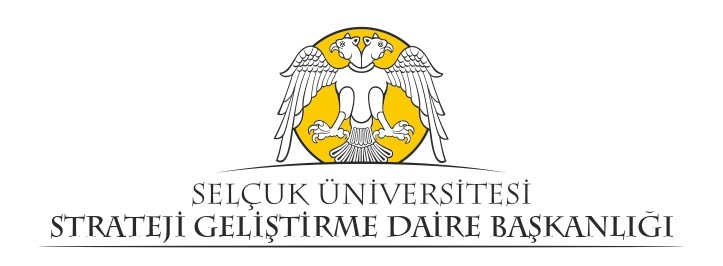 			MEMUR MAAŞ ÖDEMELERİ KONTROL FORMU-I-A- Zorunlu eklenmesi gereken belgeler 1Banka listesi 2Personel Bildirimi 3Terfilerde, terfi onayı (Otomatik olarak yapılan kademe ilerlemelerinde terfi onayı aranmaz.) 4Görevden uzaklaştırmalarda, yetkili makamın onayı veya yazısı 5Görevden uzaklaştırılmış olanların göreve iadelerinde, yetkili makamın onayı ve göreve başlama yazısı 6Ücretli vekâletlerde, vekalet onayı ve işe başlama yazısı 7İkinci görev ödemelerinde, ikinci görev onayı ve işe başlama yazısı 8Aylıksız izne ayrılanlar için Rektörlük onay yazısı 9Aylıksız izin ve askerlik dönüşü yeniden işe başlamalarda; işe başlama yazısı ve SGK işe giriş bildirgesi 10Kıdem Listesi (Her mali yılın başında ve durum değişikliğinde) 11Yabancı Dil Tazminatı Alanların Listesi(varsa)her mali yılın ilk ödemesine ait ödeme belgesine yabancı dil sınav sonuç belgesinin bağlanması gerekir. 12İşten ayrılışta SGK işten ayrılış bildirgesi 13Sigorta Listesi (varsa hayat sigortası veya şahıs sigortası poliçeleri) 14Memur Sendika Aidatı Tevkifat Listesi (varsa)      -II-Göreve yeni başlayanlar için Zorunlu 1Göreve Başlama Yazısı 2Atama Onayı 3Aile Yardımı Bildirimi 4Aile Durum Bildirim Formu 5 SGK İşe Giriş Bildirgesi     -III-Nakil Yoluyla Başlayanlar İçin Zorunlu 1 Atama Onayı 2 İşe Başlama Yazısı3 Personel Nakil Bildirimi4 Aile Yardımı Bildirimi5 Aile Durum Bildirim Formu SGK İşe Giriş Bildirgesi-IV-Nakden verilen giyecek yardımı1İlgili mevzuatında belirtilen yetkili makamın onayı2Ödemenin miktarını gösteren yetkili makamların kararı3Çeşitli ödemeler bordrosu4İlgili mevzuatı gereği ödeme emri belgesine eklenecek diğer belgeler